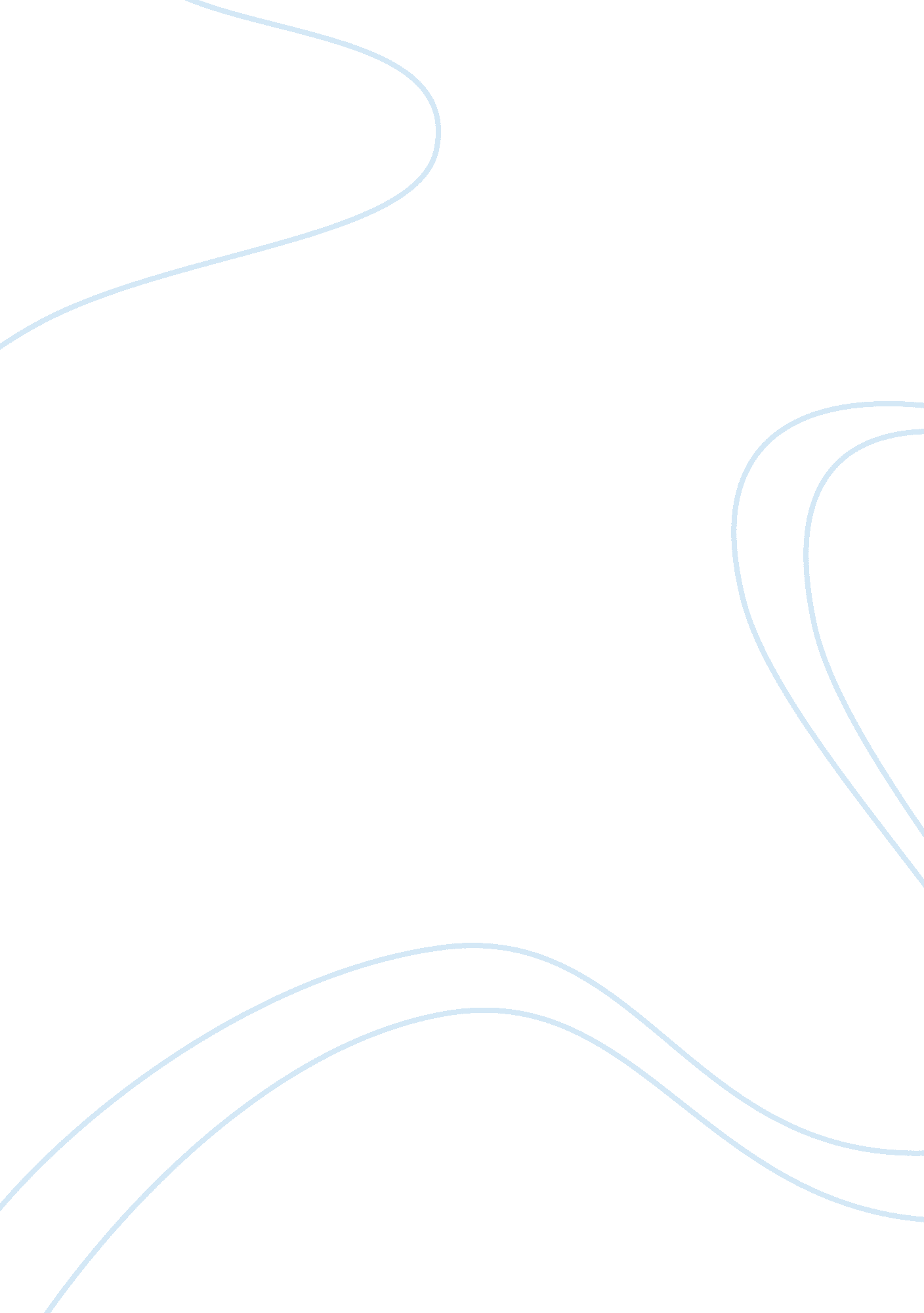 The connection between fahrenheit 451 and animal farmLiterature, Russian Literature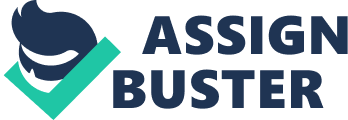 Likewise, Ray Bradbury confessed ¡§I realize very late in life now that I could have made a fine priest or minister, ¡¨ he believed that individual could give hope to the world, the world would become utopia if everyone could conquer the ¡§evil¡¨ inside them. The ¡§evil¡¨ he mentioned was the fear and loneliness inside everyone¡¦s mind. When everyone could know themselves well enough, then the world would be improved and become utopia. Montag, the main character in Fahrenheit 451, doesn¡¦t realized that they¡¦re living in a cruel world, what the society and he were doing was wrong. He needs to be brave and patient to overcome the problem that exists in their society. He must change the world, but it¡¦s hard for him to do it by himself and find the people that are on his side. Also, George Orwell said, ¡§A humanitarian is always a hypocrite. ¡¨ After he had seen the disaster in South Asia and experienced in the Left, he came out with this quote. George view against human beings is totally different than Ray Bradbury. Ray thinks that there¡¦s still hope in human beings, and he¡¦s seeing this in a positive way, but George view was the opposite of Ray, he¡¦s seeing this in a negative way. I think that George said this was because there was hatred in him, and that would make a difference between him and Ray Bradbury. In the book Animal Farm, the animals must overcome the attraction of human belongings, such as the bed and alcohol. They must conquer the attraction of comfortable in order to success, and this was the main reason why they fail the rebellion. http://www. cliffsnotes. com/WileyCDA/LitNote/id-106, pageNum-42. html 